Nombre de la Actividad: Colocación de Iluminarias en Cancha de Fútbol.Actividad: Seguimos apoyando a la Comunidad Deportiva en el Municipio de Chalatenango y esta tarde dimos inicio el Proyecto de Iluminación de la Cancha de Fútbol en Ciudad Totolco.Fecha: 3 de septiembre de 2020.Ubicación:  Ciudad Totolco.Hora: 1:00pm.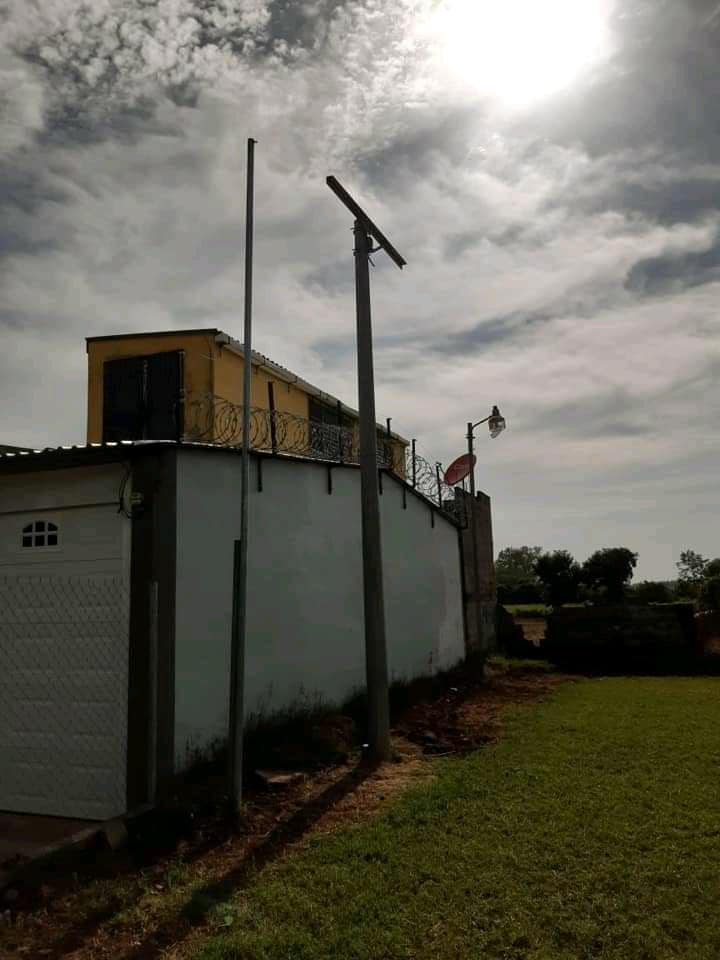 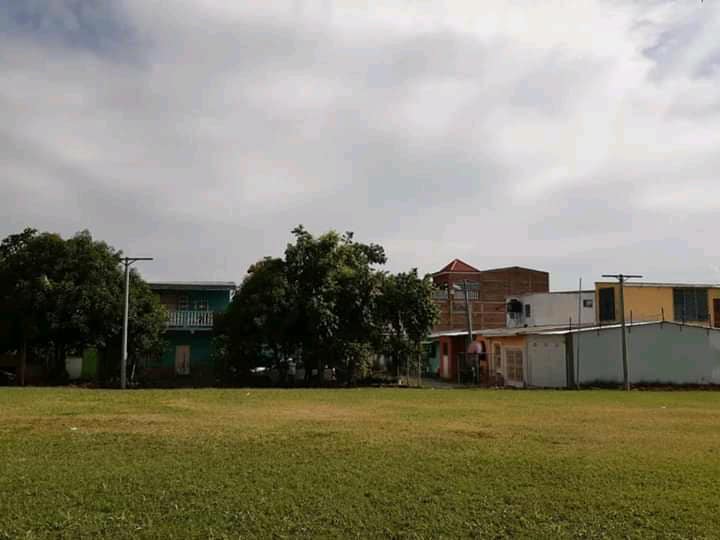 